INFORME SOBRE OBLIGACIONES TRIBUTARIAS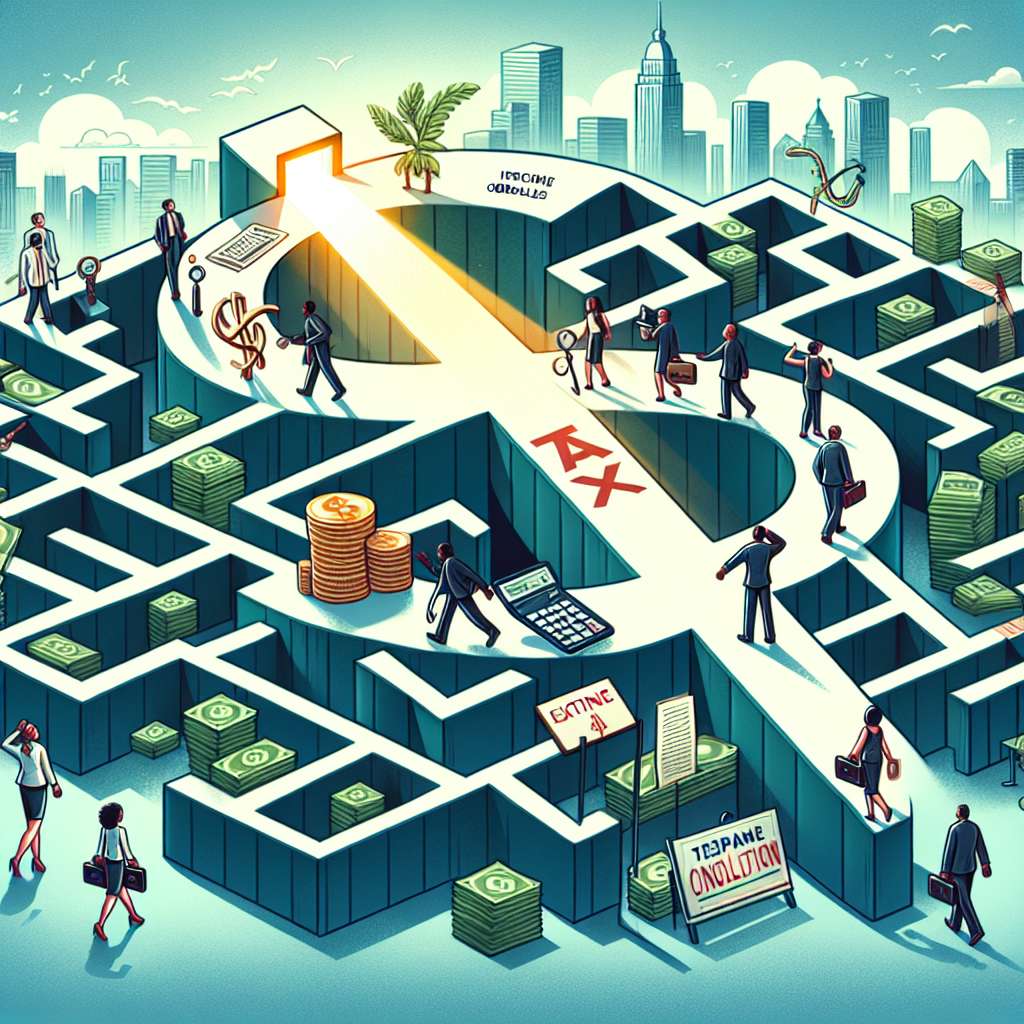 INFORME SOBRE OBLIGACIONES TRIBUTARIAS

INTRODUCCIÓN

Las obligaciones tributarias son los deberes que tienen los contribuyentes de cumplir con el pago de los impuestos correspondientes de acuerdo a la legislación tributaria vigente en su país. Estas obligaciones son fundamentales para financiar el gasto público y garantizar el funcionamiento del Estado.

En este informe se analizarán las diferentes obligaciones tributarias, los tipos de impuestos más comunes, los plazos y formas de pago, así como las consecuencias en caso de incumplimiento.

DESARROLLO

1. Obligaciones tributarias

Las obligaciones tributarias consisten en el cumplimiento de los deberes legales de los sujetos pasivos, que pueden ser personas físicas o jurídicas, de pagar los tributos establecidos por la legislación de su país. Estas obligaciones incluyen:

1.1 Declaración de impuestos: Los contribuyentes están obligados a presentar una declaración jurada en la que se informa sobre los ingresos obtenidos y los gastos realizados durante un período determinado. Esta declaración tiene como objetivo calcular la base imponible y determinar el impuesto a pagar.

1.2 Pago de impuestos: Los contribuyentes están obligados a pagar los impuestos establecidos por ley en los plazos y formas establecidos. El pago puede realizarse de forma mensual, trimestral o anual, dependiendo del tipo de impuesto y del régimen tributario al que esté sujeto el contribuyente.

1.3 Llevar contabilidad: Los sujetos pasivos deben llevar una contabilidad adecuada que refleje de forma clara y verificable todas las operaciones financieras relacionadas con sus actividades económicas. Esta contabilidad debe estar respaldada por documentos válidos y actualizados.

1.4 Colaborar con la administración tributaria: Los contribuyentes deben colaborar con la administración tributaria proporcionando la información solicitada, facilitando el acceso a los libros contables y los documentos relacionados con su actividad económica, así como permitiendo la realización de inspecciones y auditorías tributarias.

2. Tipos de impuestos

Existen diferentes tipos de impuestos que pueden ser clasificados en función de su naturaleza y su finalidad:

2.1 Impuestos directos: Son aquellos que gravan directamente la renta o el patrimonio de los contribuyentes. Algunos ejemplos de impuestos directos son el Impuesto sobre la Renta de las Personas Físicas (IRPF), el Impuesto sobre Sociedades (IS) y el Impuesto sobre el Patrimonio.

2.2 Impuestos indirectos: Son aquellos que gravan el consumo de bienes y servicios. Algunos ejemplos de impuestos indirectos son el Impuesto sobre el Valor Añadido (IVA), los impuestos especiales sobre alcohol y tabaco y los impuestos sobre transmisiones patrimoniales y actos jurídicos documentados.

2.3 Tasas y contribuciones especiales: Son tributos que se pagan por la utilización de servicios públicos o la realización de actividades administrativas. Algunos ejemplos de tasas y contribuciones especiales son las tasas por la recogida de basuras, las tasas por la expedición de documentos administrativos y las contribuciones especiales a la seguridad social.

3. Plazos y formas de pago

Los plazos y formas de pago de los impuestos pueden variar en función de la legislación de cada país y del régimen tributario al que esté sujeto el contribuyente. Algunos aspectos a tener en cuenta son:

3.1 Plazos de presentación de declaraciones: Los contribuyentes están obligados a presentar sus declaraciones en los plazos establecidos por la administración tributaria. Estos plazos pueden ser mensuales, trimestrales o anuales, dependiendo del tipo de impuesto y del régimen tributario.

3.2 Formas de presentación: Las declaraciones se pueden presentar de forma presencial, a través de la web de la administración tributaria o por medios electrónicos autorizados. En algunos casos, puede ser necesario contar con la firma electrónica o certificados de seguridad para realizar la presentación telemática.

3.3 Formas de pago: El pago de los impuestos puede realizarse mediante transferencia bancaria, domiciliación bancaria, tarjeta de crédito o débito, entre otras formas de pago autorizadas por la administración tributaria. Los plazos de pago varían en función del tipo de impuesto y del régimen tributario.

4. Consecuencias del incumplimiento

El incumplimiento de las obligaciones tributarias puede tener diversas consecuencias:

4.1 Intereses de demora: En caso de retraso en el pago de los impuestos, se pueden generar intereses de demora que incrementan la cantidad a pagar.

4.2 Sanciones: La administración tributaria puede imponer sanciones económicas por el incumplimiento de las obligaciones tributarias, que pueden llegar a ser significativas en función de la gravedad del incumplimiento.

4.3 Embargos: En casos extremos de incumplimiento reiterado de las obligaciones tributarias, la administración tributaria puede realizar embargos de bienes y cuentas bancarias del contribuyente para garantizar el pago de las deudas.

CONCLUSIÓN

Las obligaciones tributarias son fundamentales para el financiamiento del gasto público y el funcionamiento del Estado. Los contribuyentes están obligados a cumplir con el pago de impuestos, presentar las declaraciones correspondientes y llevar una contabilidad adecuada. El incumplimiento de estas obligaciones puede llevar a sanciones económicas y embargos.

En conclusión, es fundamental que los contribuyentes conozcan y cumplan con sus obligaciones tributarias para evitar sanciones y contribuir al desarrollo y bienestar de la sociedad.

BIBLIOGRAFÍA

- Barba Solano, C., & Herrera Jiménez, D. (2016). Obligaciones tributarias. Universidad de Salamanca.

- Departamento de Hacienda y Economía del Gobierno Vasco. (2019). Obligaciones tributarias. Recuperado de https://www.euskadi.eus/obligaciones-tributarias/

- Ley General Tributaria (Ley 58/2003, de 17 de diciembre), España. Recuperado de https://www.boe.es/buscar/pdf/2003/BOE-A-2003-24322-consolidado.pdf